                                                                                                                         проект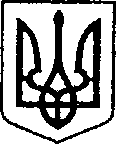 УКРАЇНАЧЕРНІГІВСЬКА ОБЛАСТЬН І Ж И Н С Ь К А    М І С Ь К А    Р А Д АВ И К О Н А В Ч И Й    К О М І Т Е ТР І Ш Е Н Н Явід ________________ 2019 р.              		м. Ніжин    			№ _____Про продовження термінудії пунктів рішеньвиконавчого комітету Ніжинської міської радиВідповідно до ст. ст. 32, 40, 42, 59  Закону України «Про місцеве самоврядування в Україні», статті 38 Регламенту виконавчого комітету Ніжинської міської ради Чернігівської області VII скликання, затвердженого рішенням виконавчого комітету від 11 серпня 2016 року № 220, у зв’язку з необхідністю завершення фінансування заходів міських програм Розвитку культури, мистецтва і охорони культурної спадщини на 2018 р., затвердженої рішенням Ніжинської міської ради № 8-44/2018 та Розвитку туризму на 2017-2021 рр., затвердженої рішенням Ніжинської міської ради № 2-34/2017, виконавчий комітет Ніжинської міської ради вирішив:	Продовжити термін дії пунктів рішень виконавчого комітету Ніжинської міської ради до 31 грудня 2019 року: На виконання програми розвитку культури, мистецтва і охорони культурної спадщини на 2018 рік (КПКВК 1014082):     1.1. Рішення № 105 від 05.04.2018 р. «Про фінансування заходів міської програми розвитку культури, мистецтва  і охорони культурної спадщини» у додатку до рішення пункт: «27.6. Придбання реквізиту (килимової червоної доріжки (5 м) для міського Будинку культури /КЕКВ 2210/ 3 000,00 грн.»1.2. Рішення № 191 від 21.06.2018 р. «Про фінансування заходів міської програми розвитку культури, мистецтва  і охорони культурної спадщини» у додатку до рішення пункт: «5. Придбання квітів для покладання до пам’ятника Т.Г. Шевченка з нагоди Дня Конституції /КЕКВ 2210/ 500,00 грн.»1.3. Рішення № 342 від 18.10.2018 р. «Про фінансування заходів міської програми розвитку культури, мистецтва і охорони культурної спадщини» у додатку до рішення пункт: «15.2. Придбання сувенірної продукції /КЕКВ 2210/250,00 грн.»1.4. Рішення № 399 від 29.11.2018 р. «Про фінансування заходів міської програми розвитку культури, мистецтва і охорони культурної спадщини» у додатку до рішення пункт: «1. Виготовлення книги по історії органів міського самоврядування, присвяченої діяльності Ніжинської міської думи у 1870-1917 рр. для Ніжинського краєзнавчого музею ім. І. Спаського /КЕКВ 2210/5 000,00 грн.»1.5. Рішення № 428 від 13.12.2018 р. «Про внесення змін до рішення виконавчого комітету Ніжинської міської ради № 105 від 05.04.2018 р. «Про фінансування заходів міської програми розвитку культури, мистецтва і охорони культурної спадщини» (зі змінами) у пункт: «1. Пп. 24.1.2. Виготовлення меморіальної дошок про створення першого громадського скверу для встановлення у сквері М.Гоголя, на честь проведення в місті Ніжині Чорної ради для встановлення по вул.. Московській, 15В та Івану Спаському для встановлення по вулиці Гребінки, 14 /КЕКВ 2210/ 4 200,00 грн.»								Всього: 12 950,00 грн.На виконання програми розвитку туризму на 2017-2021 роки (КПКВК 1014082): 1.6. Рішення № 352 від 25.10.2018 р. «Про внесення змін в додаток рішення виконавчого комітету Ніжинської міської ради № 261 від 16.08.2018 р. "Про фінансування заходів міської програми розвитку туризму на 2017-2021 рр."" у пункті: «1. Послуги з макетування інформаційної туристичної гри «Інформаційна діжка» /КЕКВ 2210/ 1 000,00 грн.»1.7. Рішення № 400 від 29.11.2018 р. «Про фінансування заходів міської програми розвитку туризму на 2017-2021рр.» у додатку до рішення пункт: «1. Виготовлення та друк кольорового каталогу-путівника «Ніжин туристичний» /КЕКВ 2210/ 12 300,00 грн.»								Всього: 13 300,00 грн.Фінансовому управлінню Ніжинської міської ради (Писаренко Л.В.) виділити управлінню культури і туризму кошти в сумі 26 250,00 грн. по КЕКВ 2210 КПКВК 1014082 за рахунок загального фонду постійного кошторису видатків міських програм Розвитку культури, мистецтва і охорони культурної спадщини на 2019 р. та Розвитку туризму на 2017-2021 рр.Начальнику управління культури і туризму Ніжинської міської ради Бассак Т.Ф. забезпечити оприлюднення даного рішення на офіційному сайті міської ради протягом п’яти робочих днів з дня його прийняття.  Контроль за виконанням рішення покласти на  заступника міського  голови з питань діяльності виконавчих органів ради Алєксєєнка І.В.  Міський голова								А. ЛІННИКПодає		Начальник управління культуриі туризму									Т.Ф. Бассак          ПогоджуютьЗаступник міського голови 						І.В. АлєксєєнкоНачальник фінансового управління					Л.В. ПисаренкоНачальник відділу юридично-кадрового забезпечення					В.О. Лега Керуючий справами виконавчого комітету Ніжинської міської ради						С.О. КолесникПОЯСНЮВАЛЬНА ЗАПИСКАдо проекту рішення «Про продовження терміну дії пунктів рішень виконавчого комітету Ніжинської міської ради»1. Обґрунтування необхідності прийняття акта 	Проект рішення виконавчого комітету Ніжинської міської ради  «Про продовження терміну дії пунктів рішень виконавчого комітету Ніжинської міської ради» розроблено відповідно до ст. 32, 40, 42, 59  Закону України "Про місцеве самоврядування в Україні" та на виконання міських програми Розвитку культури, мистецтва і охорони культурної спадщини на 2019 рік та Розвитку туризму на 2017-2021 рр.2. Загальна характеристика і основні положення проектуПроект рішення складається з чотирьох пунктів:Пункт 1 містить інформацію про продовження терміну дії пунктів рішень виконавчого комітету Ніжинської міської ради. Пункт 2 містить інформацію про фінансове забезпечення проекту рішення. Пункт 3 визначає контролюючого за оприлюднення даного рішення на сайті міської ради.Пункт 4 визначає контролюючого за виконанням даного рішення.3. Фінансово-економічне обґрунтування Реалізація даного проекту здійснюється за рахунок міських програм Розвитку культури, мистецтва і охорони культурної спадщини на 2019 р. та Розвитку туризму на 2017-2021 рр.Начальник управління культури і туризму                                                                       Т.Ф. Бассак 